May 31, 2016  									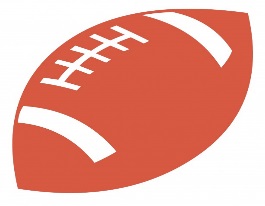 Dear Enterprise Wildcat Football Players and Families:We are pleased that your child has shown interest in Enterprise Wildcat football.  This letter is to inform you of Wildcat football dates, contacts, and general football information.For your summer planning purposes, there will be a parent’s info night on August 16th at 6:00 pm in the Enterprise gym.  The coaches will be on hand to give more detailed info and answer any questions.  We will also be handing out gear this night.  Football practice will be starting on August 22nd this year.  Players must attend 3 practices before contact/tackling.  Players must have 8 practices to be eligible to play in the jamboree.  Players must have 12 practices to be eligible to play in the first game.  The first game for the 8th grade is on Sept. 15th and the first game for the 7th grade is on Sept. 14th.  A detailed schedule for the beginning of the season is attached.Before your child can practice, they must be registered on www.familyid.com.  Directions on our website (www.rsd.edu/schools/enterprise/) will be available later this summer.  Also, before your child can step on the field, they must have a current physical. Prior to the first game (or jamboree), a $35 participation fee and $15 ASB fee must be paid in the front office.Enterprise Middle School will provide the following football items: helmet, shoulder pads, game pants, game jersey, practice jersey, game belt.Your football player must have or buy the following items: integrated girdle, (includes tailbone pad, hip pads, and thigh pads) knee pads, (like volleyball ones/black if possible) football cleats, mouth guard, and red football socks.  The girdle, knee pads, and mouth guard must be bought before the fourth practice or they will not be able to participate in contact.  An integrated pant that includes all pads and belt can be purchased from the school.  These are black pants and can be worn for the games as well.  Some players purchase two pairs, one for practice and one for games.  These pants are washable without having to remove the pads or belt.  An order form will be provided at the meeting on August 16th and pants will be on hand to purchase.I would encourage football players to stay healthy and active this summer.  As practice draws near, definitely do some conditioning, that includes jogging, running, and sprints.  I would also encourage your athlete to stay hydrated this summer and get use to drinking plenty of water.Thank you for your time.  Feel free to shoot either of us an email if you have a question.7th Grade Head Coach							       8th Grade Head CoachJeff Julio								       Jeremiah Robinsonjeff.julio@rsd.edu							       jeremiah.robinson@rsd.edu